MINI LESSON #4– Surface Area and Volume of Triangular Prisms (Unit 11 – Math 7)REMEMBER…SURFACE AREA:VOLUME: Parts of  Triangular Prism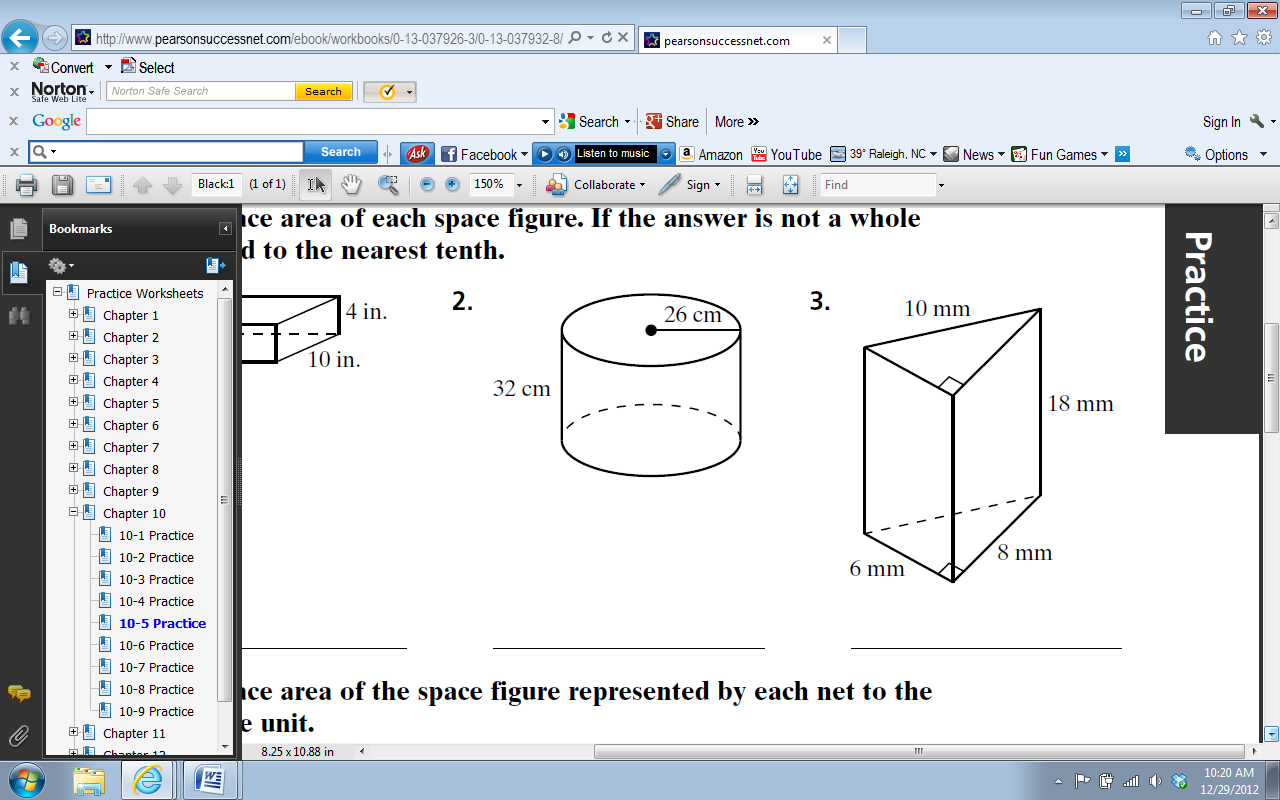 SURFACE AREAVOLUMESURFACE AREAVOLUMESURFACE AREAVOLUMESURFACE AREAVOLUME